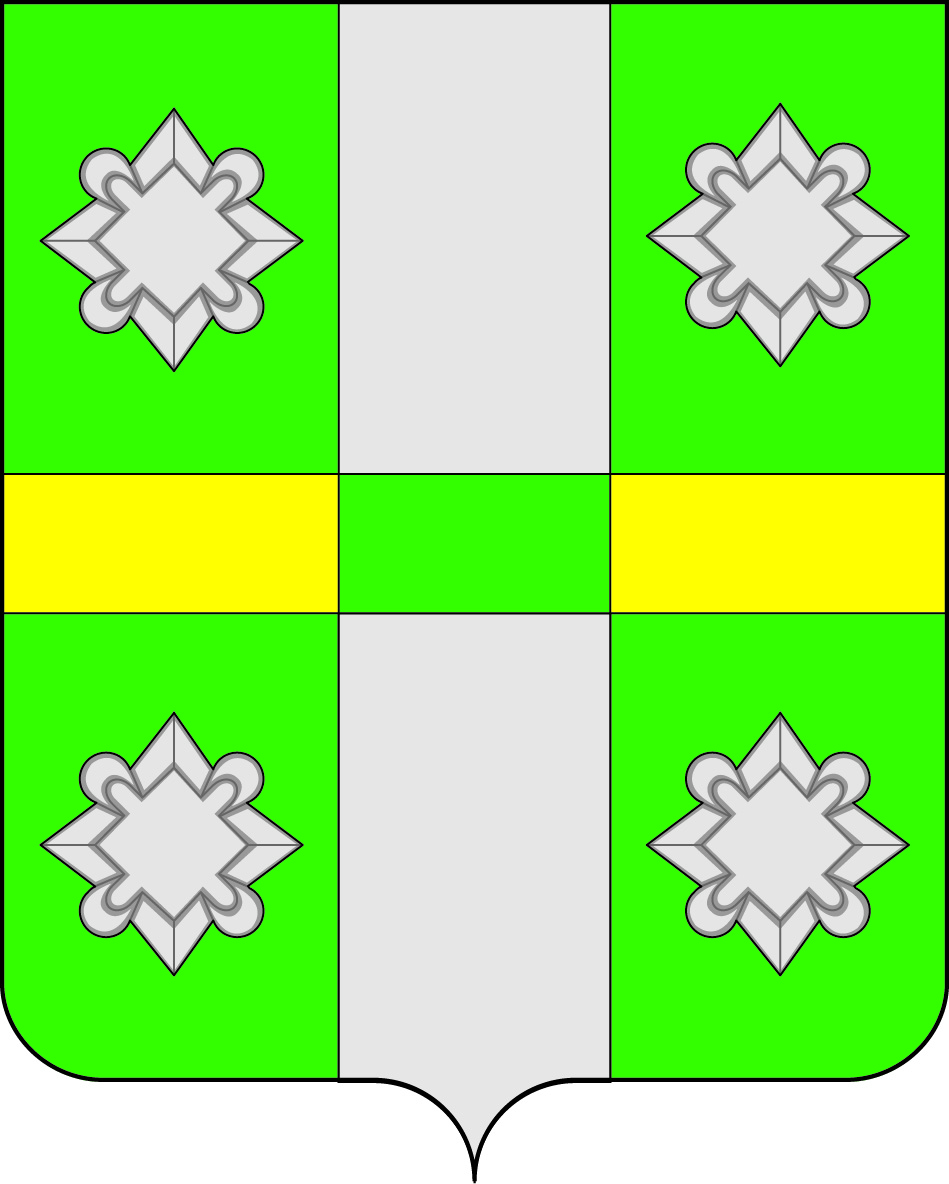 Российская ФедерацияИркутская  область А Д М И Н И С Т Р А Ц И Я Городского поселения Тайтурского муниципального образованияПОСТАНОВЛЕНИЕот 28 марта  2016г.					                                       №  62-ап. ТайтуркаО подготовке проекта о внесении изменений в Правила землепользования и застройки городского поселения Тайтурского муниципального образования Рассмотрев предложение о внесении изменений в Правила землепользования и застройки городского поселения Тайтурского муниципального образования, с учетом протокола заседания комиссии по землепользованию и застройке городского поселения Тайтурского муниципального образования № 2 от 25 марта 2016 года, руководствуясь ст.ст. 23, 46 Устава городского поселения Тайтурского муниципального образования, администрация городского поселения Тайтурского муниципального образованияПОСТАНОВЛЯЕТ:1. Комиссии по землепользованию и застройке городского поселения Тайтурского муниципального образования подготовить проект о внесении изменений в Правила землепользования и застройки городского поселения Тайтурского муниципального образования  в статью 39 раздела 3.3 части 3 «Градостроительные регламенты».2. Ведущему специалисту по делопроизводству и кадрам Перетолчиной О.С. обеспечить опубликование данного постановления в СМИ и разместить на официальном сайте администрации в сети интернет.3. Контроль за исполнением постановления оставляю за собой.Глава городского поселенияТайтурского муниципального образования                                                                                       Е.А. Артёмов